PC SERVICING &TROUBLESHOOTING(305) REGIONAL – 2016TOTAL POINTS	___________ (500)Failure to adhere to any of the following rules will result in disqualification: Contestant must hand in this test booklet and all printouts. Failure to do so will result in disqualification.No equipment, supplies, or materials other than those specified for this event are allowed in the testing area.  No previous BPA tests and/or sample tests or facsimile (handwritten, photocopied, or keyed) are allowed in the testing area.Electronic devices will be monitored according to ACT standards. No more than 60 minutes testing time
Property of Business Professionals of America.  May be reproduced only for use in the Business Professionals of America Workplace Skills Assessment Program competition.
Identify the letter of the choice that best completes the statement or answers the question. Mark A if the statement is true.  Mark B if the statement is false. 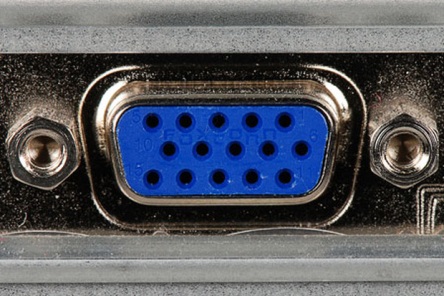 Identify the port in the above figure.HDMI portFirewire portVGA portParallel port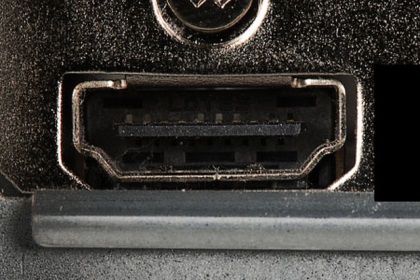 Identify the port in the above figure.HDMI portDVI portSerial portEthernet port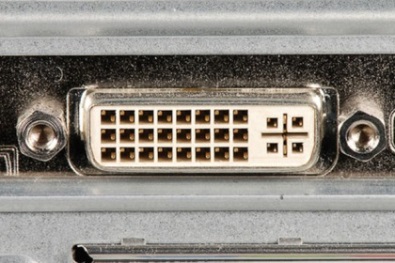 Identify the port in the above figure.Serial portVGA portDVI portHDMI port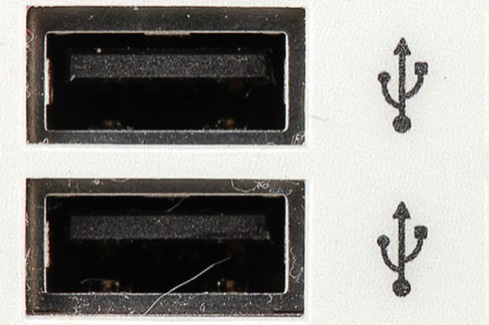 Identify the ports in the above figure.VGA portsUSB portsHDMI portsFirewire portsHow many devices can be connected to a wide SCSI?781015What term is used to describe a device that can be connected and the drivers installed without restarting the computer?Hot-swappableCold-swappableLegacyNativeA single USB port in a computer can support up to 		 separate devices with the use of multiple USB hubs.63127157What is another name for FireWire?i.Link1284 cableThunderboltAlt-4What is the temporary storage for data and programs that are being accessed by the CPU?ROMSRAMRAMPROMWhat type of method is used by RAID to write data across multiple drives?MirroringParityStripingSegmentationWhat is the maximum length of a parallel cable before data integrity is compromised?15 feet50 feet100 feet100 metersWhat is a fact sheet that summarizes information about material identification, including hazardous ingredients that can affect personal health, fire hazards, and first-aid requirements?MSDSOSHAIEEECDCWhat is used to test the integrity of circuits and the quality of electricity in computer components?Loopback adapterTone and probe setDigital multimeterCable testerWhat tool checks the integrity of files and folders on a hard drive by scanning the file storage system and may also check disk surfaces for physical errors?FdiskMMCFormatScandiskWhat type of power connection is used with a CD-ROM and a traditional hard drive?Berg20-pin4-pingMolexWhat type of power connection is used with a floppy drive?MolexBerg4-pin20-pinWhen booting a computer, what performs a check on all of the internal components?BIOSNTLoaderKernelDevice managerWhat is meant when the computer is capable of operating multiple applications at the same time?Multi-userMulti-processingMulti-taskingMulti-threadingWhat contains information about application, users, hardware, network settings, and file types?Device ManagerKernelMMCRegistryWhich of the following Operating Systems is considered to be a totally open source?Windows VistaLinuxMac OSUnixWhat is a detailed inventory of hardware that has been tested and is known to work with the operating system?HCLACLMMCDevice ManagerHow many partitions can you have on a hard drive?24816How many extended partitions can you have on a hard drive?1248What is the smallest unit of space used for storing data?SectorClusterTrackCylinderWhat is the name for one complete circle of data on one side of a hard drive platter?SectorCylinderTrackClusterBluetooth is an example of what type of network?MANWANLANPANA walkie-talkie is an example of:Half duplex transmissionFull duplex transmissionSimplex transmissionAll of the aboveA cell phone is an example of:Half-duplex transmissionFull-duplex transmissionSimplex transmissionNone of the aboveHow many bits are in an IPv6 address?3264128256What type of IPv4 addresses cannot be routed over the Internet?PublicClass AClass DPrivateWhich operating system uses the HFS+ file system?Windows 8Windows VistaApple IOSUnixWhich files system attribute is set when a file is ready to be backed up?SARHWhat is used to interface the user with the kernel?ApplicationProcessCommand InterpreterShellWhat is the name given to an instance of a computer program being executed?ProcessProcedureTaskApplicationConvert hexadecimal 81 to decimal.1298A1318BConvert 107 to hexadecimal.676B6AA7Convert 3MB to Kb.3000 Kb3072 Kb24576 KbNone of the aboveFor a program to be executed, it must be in the ________.Main MemorySecondary MemoryProcess ManagerProtection ManagerA customer lives in a remote area deep in a valley and cannot afford broadband.  What is the best solution?Dial-upCableSatelliteDSLYour employer wants all remote connections to use only secure tunnels for data communications. Which encryption method is used to secure data as it travels across the public Internet as if it were traveling across a private LAN?MD5VPNWEPWPAWhat types of addresses are used to identify I/O ports?BinaryIPHexadecimalMACHow many pin connectors are found in a narrow SCSI cable?25506880Which of the following is controlled by the Northbridge?I/O portsUSB portsVideo CardHard driveWhich of the following is not controlled by the Southbridge?RAMSound cardUSB portsHard driveSolid state drives (SSD) contain no moving parts.TrueFalseWhich of the following is not a function of an operating system?Control hardware accessManage files and foldersProvide cache for the processorManage applicationsWhich registry contains information relating to all active devices on a system?HKEY_Classes_RootHKEY_Current_UserHKEY_UsersHKEY_Current_ConfigWhat does a DLL file consists of?  Program code that can be used by different programs to perform common functionsProgram code that can be used by a specific program to perform specialized functionsFile format used only by a Linux operating systemFile extension used by legacy driversWhat file does Windows 7 use to configure a dual boot system?BootINIBootMGRBootLoaderMaster boot recordWindows naming convention allows how many letters to be used in a file name?128255256512